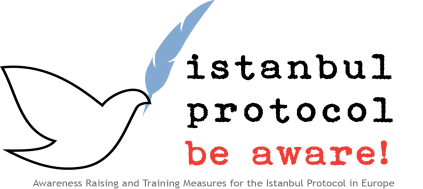 Διεπιστημονική μάθηση στο Πρωτόκολλο της ΚωνσταντινούποληςΓιατί είναι η διεπιστημονική μάθηση και συνεργασία απαραίτητη για την αξιολόγηση των θυμάτων βασανιστηρίων;Το Πρωτόκολλο της Κωνσταντινούπολης αναπτύχθηκε ως ένα διεπιστημονικό πρότυπο από μια διεθνή ομάδα από έναν μεγάλο αριθμό επαγγελμάτων. Η προσέγγιση αυτή ήταν αναγκαία, καθώς η διερεύνηση των βασανιστηρίων αποτελείται από μια σειρά νομικών ενεργειών, αλλά συνήθως στοχεύει επίσης στην απόσπαση στοιχείων βασισμένων σε ψυχολογικά και σωματικά επακόλουθα. Αυτό δημιουργεί μια κατάσταση όπου απαιτείται μια ασυνήθιστα στενή συνεργασία κυρίως μεταξύ της υγειονομικής περίθαλψης και των νομικών επαγγελματιών.Η κατανόηση για τις αντίστοιχες συνθήκες εργασίας, την πίστη και τα πρότυπα αντίληψης και τις προσδοκίες για το άλλο επάγγελμα είναι ως εκ τούτου κρίσιμη πτυχή στο έργο μιας διεπιστημονικής ομάδας.Μόνο μια ολοκληρωμένη στρατηγική που θα λαμβάνει υπόψη τις ειδικές απαιτήσεις της εγκληματολογικής ρύθμισης μπορεί να δώσει καλά αποτελέσματα σε μια έρευνα των βασανιστηρίων.Ακολουθήστε το παράδειγμα μιας πολύ αντιπροσωπευτικής περίπτωση για να κατανοήσετε τη σημασία μιας τέτοιας προσέγγισης:Ένας 25χρονος πολίτης υποστηρίζει ότι ξυλοκοπήθηκε «σε όλα τα μέρη του σώματος» από μια ομάδα στρατιωτών. Ανά περιόδους είχε χάσει τις αισθήσεις του. Τώρα πάσχει από πονοκεφάλους, δυσκολίες συγκέντρωσης, ευερεθιστότητα, και με δικά του λόγια «απώλεια της συνολικής ενέργειας». Ο εισαγγελέας δεν έχει αναλάβει την περίπτωσή του, λόγω των ισχυρισμών των θυμάτων, ότι δεν μπορούσε να θυμηθεί λεπτομέρειες της στολής των δραστών, και επειδή ο ίδιος αντιφάσκει σε ορισμένες πτυχές της περιγραφής των γεγονότων.Ένας ιατροδικαστής ζήτησε να υποβληθεί η έκθεση στη συζήτηση εάν η υπόθεση συζητηθεί και πάλι μετά από ένα χρόνο από τα γεγονότα, ανέθεσε τον πελάτη σε έναν ψυχίατρο, διότι ο ίδιος δεν κατάφερε να βρει ουσιαστικά ίχνη των τραυματισμών. Ο ειδικός ψυχικής υγείας διέγνωσε μετατραυματικό στρες (PTSD) και την πιθανή διάγνωση «σύνδρομο μετα-διάσεισης» (PCS) - ένα τυπικό αποτέλεσμα της αμβλέος εγκεφαλικής βλάβης. Σημειώσατε ότι η τελευταία διάγνωση μπορεί να επικυρωθεί με ειδική εξέταση (ειδικό έντυπο για ακτίνες Χ, «πυρηνικού μαγνητικού συντονισμού (NMR)») του εγκεφάλου, που δεν ήταν διαθέσιμη τότε στην περιοχή, αλλά και ότι τα κλινικά συμπτώματα ήταν αρκετά χαρακτηριστικά για να δικαιολογήσουν μια προκαταρκτική διάγνωση.  Έχοντας επίγνωση της νομικής ιστορίας της υπόθεσης, ο ίδιος εξήγησε επίσης, ότι τόσο η διαταραχή μετατραυματικού στρες όσο και το μετά-διάσεισης σύνδρομο μπορούν να επηρεάσουν τη μνήμη, την ανάκληση μνήμης και την συγκέντρωση και μπορούν να οδηγήσουν σε ελλιπή υποβολή στοιχείων ή αναμνήσεων και πιθανές αντιφάσεις. Επιβεβαίωσε επίσης, ότι και οι δύο διαταραχές ήταν σε συμφωνία με τη μορφή κακοποίησης που περιέγραψε ο  πελάτης, και συνήθως προκαλούνται μόνο από αντίστοιχα σοβαρά γεγονότα της ζωής και σωματικής κακοποίησης ή ατυχήματα. Ο εμπειρογνώμονας επιβεβαίωσε περαιτέρω, ότι οι ισχυρές αναδρομές στο παρελθόν των ξυλοδαρμών και μια ισχυρή αντίδραση φόβου σε όλες τις στολές, συμπεριλαμβανομένου του οδηγού τρένου, υποδεικνύουν μια συγκεκριμένη αιτιώδη συνάφεια με τα καταγγελλόμενα περιστατικά.Η υπόθεση, κατά συνέπεια, αναλήφθηκε, και μετά από αρκετούς μήνες, η αποζημίωση  χορηγήθηκε στο θύμα. Ο δικαστής απεφάνθη ότι οι αντιφάσεις στις προηγούμενες δηλώσεις είχαν αιτιολογηθεί επαρκώς από τα ιατρικούς εμπειρογνώμονες.Για την καλύτερη κατανόηση του προβλήματος και τις πιθανές λύσεις που υποδεικνύονται στο συγκεκριμένο παράδειγμα, στο κείμενο που ακολουθεί θα αναλύσουμε τις κοινές πτυχές της κατάρτισης και της εργασιακής κατάστασης των πιο σχετικών κλάδων.Ιατρικοί ΕμπειρογνώμονεςΕνώ οι εκπαιδευμένοι ιατροδικαστές είναι συνήθως έμπειροι σε μια τέτοια κατάσταση εργασίας, συχνά δεν είναι διαθέσιμοι λόγω του συνήθως περιορισμένου αριθμού αυτών των εμπειρογνωμόνων σε πολλές χώρες, της ικανότητας, της αδυναμίας παροχής από τον ενάγοντα, ή μπορεί να χρησιμοποιηθούν από ένα κόμμα, όπως η κυβέρνηση, το οποίο θα θεωρηθεί ως συμμετέχον σε μια υποτιθέμενη πράξη βασανισμού.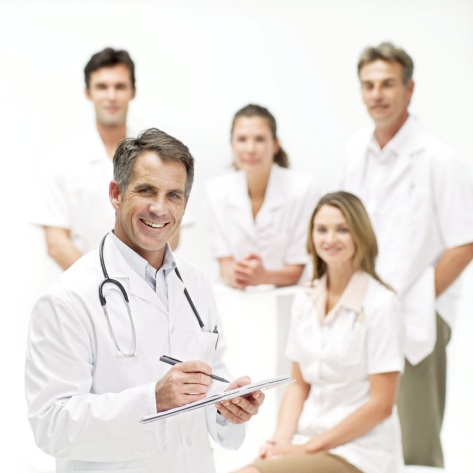 Επομένως, σε πολλές περιπτώσεις, οι εξετάσεις, τα έγγραφα ή η σωματική και ψυχολογική αξιολόγηση, θα πραγματοποιηθούν από το γενικό ιατρικό και νοσηλευτικό προσωπικό. Ως μέρος της διατήρησης των αποδεικτικών στοιχείων, ακόμη και μια βασική τεκμηρίωση των τραυματισμών όπως μια σημείωση στο αρχείο του ασθενή, ή η φωτογραφία ενός τραύματος μπορεί να είναι μέρος της διαδικασίας που θα χρησιμοποιηθεί σε μεταγενέστερη πληρέστερη και πιο συστηματική εξέταση, πριν την επούλωση των τραυμάτων και την εξαφάνιση των ιχνών.
Η πιο συνηθισμένη κατάσταση εργασίας και καθημερινή προσέγγιση στην υγειονομική περίθαλψη εστιάζει συνήθως στον εντοπισμό των προβλημάτων που πρέπει να αντιμετωπιστούν, δίνοντας προτεραιότητα σε εκείνα που είναι πιο επικίνδυνα ή μπορεί να οδηγήσουν σε επιπλοκές ή ακόμα και θάνατο. Παλαιότερα ουλές, που δεν έχουν μολυνθεί, για παράδειγμα, συνήθως δεν λαμβάνουν την ίδια προσοχή και ακόμα μπορεί να μην καταγράφονται, εάν ο γενικός φόρτος εργασίας είναι σημαντικός και απαιτεί τον καθορισμό προτεραιοτήτων. Για μια υπόθεση ενώπιον του δικαστηρίου, από την άλλη πλευρά, θα μπορούσε να είναι ζωτικής σημασίας, ως το τελευταίο εναπομείναν πιθανό αποδεικτικό στοιχείο των προηγούμενων βασανιστηρίων.. 
Εκτός από την διαφορετική εστίαση και τις προτεραιότητες, η μορφή της αναφοράς μπορεί να μην είναι επαρκής ως προς τις λεπτομέρειες, καθώς και τα πιθανά συμπεράσματα που προκύπτουν από τα αποτελέσματα της εξέτασης. Η ερμηνεία των ευρημάτων, για παράδειγμα, μια δήλωση για τη συνοχή, είναι μέρος της εξέτασης που έχει μια ιατροδικαστική εστίαση, αλλά δεν αναμένεται συνήθως στην καθημερινή ιατρική πρακτική. Πληροφορίες σχετικά με τα στάδια επεξεργασίας και επιπλέον αναγκαίες εξετάσεις για άλλους γιατρούς ή νοσοκομεία είναι στις περισσότερες περιπτώσεις ο κύριος στόχος της έκθεσης ή των ευρημάτων.Επομένως, εμπειρογνώμονες της ιατρικής περίθαλψης οι οποίοι δεν είναι ιατροδικαστές θα πρέπει να μάθουν να παρέχουν τις μορφές και το περιεχόμενο των πληροφοριών που απαιτούνται και αναμένονται από τον δικηγόρο και το δικαστήριο. Το Πρωτόκολλο της Κωνσταντινούπολης παρέχει καθοδήγηση σε αυτά τα θέματα.Ακόμα και πολύ έμπειροι ιατροδικαστές μπορεί να μην είναι καλά εκπαιδευμένοι στις ειδικές απαιτήσεις μιας έρευνας για τα βασανιστήρια, και συνεπώς πρέπει επίσης να μελετήσουν τα σχετικά μέρη του πρωτοκόλλου.
Διάφοροι κλάδοι της υγειονομικής περίθαλψηςΑκόμη και μεταξύ των διαφόρων επαγγελμάτων υγειονομικής περίθαλψης, όπως οι ιατροδικαστικοί εξεταστές, οι ψυχολόγοι, οι ψυχίατροι και οι γενικοί ιατροί, η εστίαση, η μορφή υποβολής εκθέσεων και οι προτεραιότητες σε μια εξέταση μπορεί να διαφέρουν σημαντικά. Οι ιατροδικαστικοί εξεταστές σε πολλές χώρες χρησιμοποιούνται περισσότερο για να διενεργούν αυτοψίες των νεκρών σωμάτων, και μπορεί να μην αισθάνονται άνετα με μια ψυχολογική εξέταση, και ως εκ τούτου χρειάζεται ένας ειδικός ψυχικής υγείας για να εκτελέσει μια πλήρη εξέταση, ακόμη και αν ο ίδιος δεν μπορούσε να εξετάσει την πτυχή αυτή στην συνηθισμένη ροή των εργασιών του.Στην πρακτική αλληλεπίδραση, είναι σημαντική  η στενή επικοινωνία για να μειωθεί το άγχος για την πρόληψη του άγχους για τον πελάτη. Αν, για παράδειγμα, ο πελάτης έχει χαρακτηριστεί ως πιθανός επιζών βασανιστηρίων από τους γενικούς ιατρούς που την παραπέμπουν σε ένα γυναικολόγο, μπορεί να είναι προτιμότερο να επιλέξουν μια γυναίκα γιατρό, και να την ενημερώσουν, ότι θα πρέπει να ληφθεί ιδιαίτερη προσοχή κατά την εξέταση για να αποφευχθεί αδικαιολόγητο στρες ή τραυματικές συνέπειες.Ο νομικός εμπειρογνώμωνΕνώ η νομική πρακτική και το πλαίσιο των διαδικασιών στα νομικά συστήματα διαφέρουν μεταξύ των χωρών, των δικηγόρων ή των δικαστών, τουλάχιστον οι χώρες που δεν εμπλέκονται συχνά σε ακραία βία όπως βασανιστήρια, μπορεί να μην έχουν μια σαφή κατανόηση των χαρακτηριστικών των επιπτώσεων των βασανιστηρίων, ιδίως στον τομέα της ψυχικής υγείας. Τα προβλήματα ψυχικής υγείας, επίσης, συχνά στιγματίζονται και ως εκ τούτου παραμελούνται, παρά το γεγονός ότι είναι μείζονος σημασίας και ίσως η πιο κοινή συνέπεια.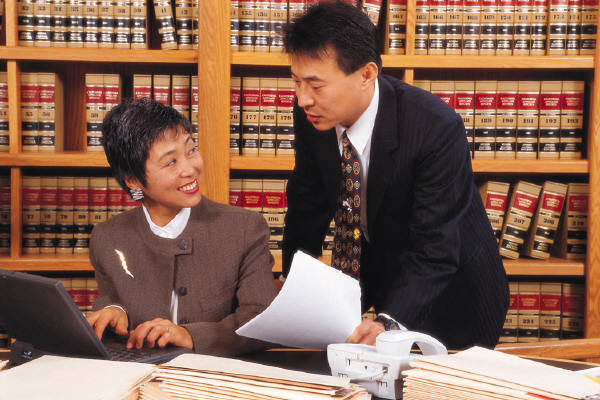 Ο εντοπισμός των αντιφάσεων είναι ένα κοινό πρότυπο στρατηγικής στην εγκληματολογία και στις δικαστικές υποθέσεις, και ως εκ τούτου θα μπορούσε να οδηγήσει άμεσα στην υπόθεση ότι ο αιτών θα μπορούσε να λέει ψέματα. Καθυστερημένη υποβολή τμημάτων των γεγονότων, επίσης, θα μπορούσε να οδηγήσει στο συμπέρασμα ότι οι πρόσθετες πληροφορίες είναι μια παραποίηση και βασίζονται σε δεύτερη σκέψη ή σε σύσταση του δικηγόρου με σκοπό την ενίσχυση της υπόθεσης. Αυτό είναι για παράδειγμα πολύ κοινό πρόβλημα στις διαδικασίες ασύλου, όπου οι πελάτες στην πρώτη συνέντευξή της, αισθάνθηκαν συγκλονισμένοι ή ντρέπονταν να αναφέρουν την σεξουαλική βία.Ο εντοπισμός των αντιφάσεων μπορεί συνεπώς να είναι μια καλή στρατηγική σε γενικές ποινικές υποθέσεις και συνεντεύξεις με πιθανούς δράστες, αλλά δεν θα αποφέρει θετικά αποτελέσματα στην εξέταση των θυμάτων.Ένα άλλο πρόβλημα είναι ότι, δεν είναι το λιγότερο, λόγω της ταχείας ανάπτυξης της ιατρικής γνώσης και της επιστήμης, - πολλοί δικηγόροι και δικαστές δεν είναι ενημερωμένοι, ποιο είδος πληροφοριών και σε ποιο βαθμό βεβαιότητας ιατρικής αξιολόγησης μπορεί να αποφέρουν απαραίτητα αποδεικτικά στοιχεία ή να χρησιμεύσουν προκειμένου να αποσαφηνιστούν ζητήματα .Στις νομικές διαδικασίες, τα συναισθήματα των μαρτύρων ή θυμάτων πολύ συχνά δεν είναι το κύριο σημείο ανησυχίας, καθώς η κύρια εστίαση είναι στα αποτελέσματα, στην απόφαση ή στις γενικότερες εκτιμήσεις, όπως η προστασία του μονοπωλίου του κράτους να χρησιμοποιεί ελεγχόμενη βία. Η Ευρωπαϊκή Ένωση έχει θέσει σε εφαρμογή ένα σύστημα-πλαίσιο για την προστασία των θυμάτων εγκληματικών πράξεων σε τέτοιες νομικές διαδικασίες (Απόφαση πλαίσιο του Συμβουλίου σχετικά με το καθεστώς των θυμάτων σε ποινικές διαδικασίες). Οι κύριες αρχές του σεβασμού για την συναισθηματική ευαισθησία και τις ανάγκες των θυμάτων της βίας που έχουν πραγματοποιηθεί σε πολλές ευρωπαϊκές χώρες, μέσω ειδικών οργανισμών για την υποστήριξη των  θυμάτων και εκπαιδευτικών σεμιναρίων για όλες τις επαγγελματικές ομάδες, συμπεριλαμβανομένων των αστυνομικών, είναι ένα καλό μοντέλο που θα μπορούσε επίσης να ακολουθείται για την έρευνα των βασανιστηρίων, τουλάχιστον εάν η πολιτική κατάσταση το επιτρέπει.Η ειδική, αλλά αρκετά συχνή πρόκληση τέτοιων πολύπλοκων ψυχολογικών μηχανισμών ως «μεταβίβαση», - έντονα συναισθήματα όπως η αποστροφή ή δυσπιστία μη βασισμένη σε γεγονότα - που μπορεί να προκύψουν κατά την αλληλεπίδραση με το σοβαρά τραυματισμένο άτομο είναι ένα πρόβλημα που περιγράφεται στο Πρωτόκολλο της Κωνσταντινούπολης, αλλά απαιτεί συμπληρωματικές πληροφορίες ή κατάρτιση για την υγειονομική περίθαλψη και για τους νομικούς εμπειρογνώμονες που δεν είναι εκπαιδευμένοι να αλληλεπιδρούν με αυτές τις ομάδες. Αυτοί οι μηχανισμοί επηρεάζουν τη συμπεριφορά στην αλληλεπίδραση με το θύμα, ακόμη και αν ο επαγγελματίας το αγνοεί, και μπορεί να οδηγήσουν σε άδικη μεταχείριση ή για παράδειγμα, σε αποφυγή μιας υπόθεσης.Ένα τελευταίο χαρακτηριστικό κοινό πρόβλημα μπορεί να είναι από μόνη της η επαγγελματική γλώσσα.Ένας συγκεκριμένος όρος, για παράδειγμα «αποσύνδεση», μπορεί να περιγράψει διαφορετικά φαινόμενα στην νομική και ιατρική γλώσσα.  «Αποσύνδεση» στην ιατρική περιγράφει την κοινή αντίδραση σε πολύ σοβαρούς και συνήθως μακράς διαρκείας στρεσογόνους παράγοντες,  που οδηγεί σε ένα «σβήσιμο» από τη σημερινή κατάσταση. Είναι συχνή σε θύματα βασανιστηρίων που έχουν κακοποιηθεί κατά τη διάρκεια μακράς χρονικής περιόδου, ​​αλλά και σε θύματα σεξουαλικής βίας ή βίας στην παιδική ηλικία. Μπορεί να οδηγήσει σε απώλεια πρόσβασης στις μνήμες των στρεσογόνων γεγονότων, αλλά και στην έλλειψη συγκέντρωσης και στην έλλειψη ικανότητας να ακολουθήσουν συνεντεύξεις ή νομικές διαδικασίες.

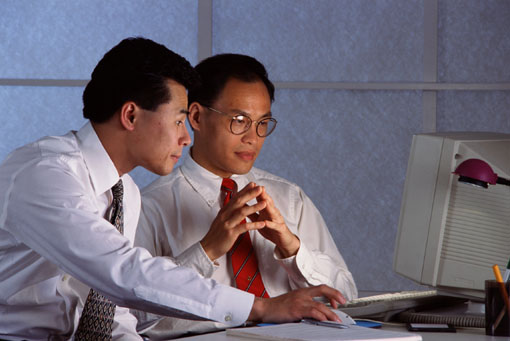 ΣυνεργασίαΕκτός από τη βελτίωση της ποιότητας των αποτελεσμάτων στην δικαστική υπόθεση, και την αποφυγή του πολύ έντονου στρες, ή την εκ νέου τραυματική εμπειρία - και τα δύο αυτά αποτελέσματα αποτελούν στόχους του Πρωτοκόλλου της Κωνσταντινούπολης - η καλύτερη επικοινωνία και κατανόηση της αμοιβαίας εργασίας αναμένεται να οδηγήσει σε γενικά καλύτερη συνεργασία και σεβασμό μεταξύ των εμπλεκόμενων επαγγελμάτων.Συνεπώς, τα περισσότερα έργα που αποσκοπούν στην προώθηση ή τη διδασκαλία του Πρωτοκόλλου της Κωνσταντινούπολης τονίζουν τη σημασία της συνεργατικής μάθησης (COLE) μεταξύ των διαφόρων επαγγελμάτων.Στρατηγικές που αναπτύχθηκαν για την επίτευξη αυτού του στόχου θα παρουσιαστούν στο δεύτερο μέρος αυτής της ενότητας των υλικών ARTIP.